KRYCÍ LIST NABÍDKYPŘEDMĚT NABÍDKY„RESTAURÁTORSKÝ PRŮZKUM 2. PATRA PÁLFFYOVSKÉHO PALÁCE",Pražská konzervatoř, Valdštejnská 158/14,159/16 - Praha 1 - Malá StranaZÁKLADNÍ IDENTIFIKAČNÍ ÚDAJE UCHAZEČEobchodní firma nebo název: Ing. Karel Sehyl, architektonicko - stavební projekty - ARCH TECH
právní forma: fyzická osoba (OSVČ)
sídlo: Praha 6kontaktní adresa: K Noskovně 148,164 00 Praha 6
IČ: 15939006
DIČ:CZ5507240574zapsaný v živnostenském rejstříku vedeném ŽO Praha 6 pod č.j. ŽO/0026208/92/Han/02 a č.j.
2429/ŽO/92/Benbankovní spojení: xxxxxxxxxxxxxxxxxxxxxxxxxxxxxx
č. účtu: xxxxxxxxxxxxxxxxxxxxxxx
e-mail: xxxxxxxxxxxxxxxxxxxxxxxDOBA PLNĚNÍ ZAKÁZKYDoba potřebná pro zpracování restaurátorského průzkumu v kalendářních dnech(od podpisu smlouvy):	75 dnůPředpoklad doby potřebné pro zajištění stavebního povolení v kalendářních dnech(plnění je hlavně závislé na lhůtě plnění státních orgánů):	cca 60 dnůNABÍDKOVÁ CENAV Praze, dne 14.6.2019ING. KAREL SEHYLARCHITEKTONICKO-STAVEBNÍ PROJEKTY
K NOSKOVNĚ 148
164 00 PRAHA 6IČO: 160 33 OOfl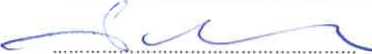 jméno a podpis statutárního orgánuNabídková cena obsahuje veškeré náklady spojené s realizací zakázky (náklady na tisk v počtu 6 paré,
2xCD, náklady na pronájem a stavbu lešení, apod.).Cena bez DPHDPH (sazba 21%)Cena včetně DPHRestaurátorský průzkum -
truhlář, kov, sochař, štuky,
omítky a malby, koordinace,
rozpočet, výkaz výměr198.000,- Kč41.580,-Kč239.580,- KčInženýrská činnost k zajištění
vydání ohlášení stavby8.000,- Kč1.680,-Kč9.680,- KčCELKEM206.000,- Kč43.260,- Kč249.260,- Kč